Масштабные изменения в охране труда произойдут в ближайшее время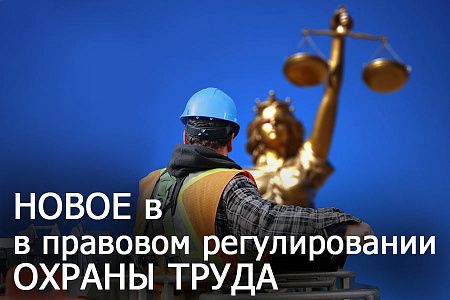 В наступающем 2021 году ожидается настоящий рывок в развитии охраны труда и это не шутка.Вчера Департамент социальной защиты населения Ямало-ненецкого автономного округа провел замечательный онлайн-семинар "Профессиональные риски как элемент системы управления охраной труда на современном этапе".Ведущим данного онлайн мероприятия выступил гендиректор Центра исследований и разработок в области безопасности и здоровья Москвичев Андрей Викторович. Трансляция велась в свободном доступе, не требовалось никакой регистрации пользователей и что особо важно, никакой оплаты.Отрадно и то, что в этом семинаре принял участие директор Департамента условий и охраны труда Министерства труда и социальной защиты РФ Молебнов Георгий Владимирович, а также региональные представители Роструда, Фонда Социального Страхования, Роспотребнадзора, своим передовым опытом поделились представители служб охраны труда крупного бизнеса.ОСТАНОВИМСЯ НА САМОМ ГЛАВНОМ – ЧТО ЖДЕТ НАС В 2021 ГОДУ, ЧТО ЖДАТЬ ОТ ПРОВОДИМОЙ РЕФОРМЫ В СФЕРЕ ОХРАНЫ ТРУДА. Скажем сразу - изменений много и коснутся они без исключений каждого специалиста по охране труда и каждого работодателя.В своем докладе Георгий Молебнов отметил, что в реализации регуляторной гильотины есть трудности и сложности, которые все же удается преодолевать.На данный момент Минтруд реализует переход от реагирующей системы к предупреждающим действиям, предупреждающей системе управления, в т.ч. системе управления профессиональными рисками. На самом деле эта работа была начата еще в 2016 году, когда был принят Приказ Минтруда России №438н «Об утверждении Типового положения о системе управления охраной труда», в котором описаны, по мнению Минтруда, все существующие опасности. В 2017 Минтруд РФ присоединился к международной программе Vision Zero, на данный момент уже 25 субъектов РФ также присоединились к ней, подписав соответствующие соглашения. Цель этой программы – нулевой травматизм, при этом процедура оценки профессиональных рисков является одной из ее главных составляющих.Минтрудом был переработан 10 раздел Трудового Кодекса РФ «Охрана труда», который находится на последней стадии согласования. В обновленном разделе предусмотрена отдельная статья по профессиональным рискам. Молебнов отметил, что в России уже многие компании, в основном из крупного бизнеса, достаточно давно проводят оценку рисков и теперь Трудовой Кодекс позволит распространить эту практику на всех работодателей, одновременно систематизировав подход в решении этой задачи.Важной задачей стоит необходимость обеспечения взаимодействия между всеми существующими процессами в охране труда (обучение, обеспечение СИЗ, медосмотры и т.д.), которые сейчас описаны по раздельности и нет никакого связующего звена. Планируется объединить все эти обязанности в новую единую систему. Все это будет происходить в рамках оценки профессиональных рисков. При внедрении оценки профрисками работодателю будет проще управлять существующими опасностями, которые будут у него выявлены. Точечно управлять 20-30-50 опасностями и проводить финансирование устранения причин этих опасностей намного проще и дешевле, чем соблюдать все существующие на данный момент требования и распыляться на улучшение условий труда на всех недостаточно опасных и рискованных местах.Отдельно было отмечено, что какого-либо навязывания единой методики проведения оценки профессиональных рисков со стороны государства не будет. Методики на текущий момент уже подготовлены. ВНИИ труда занимается типовыми решениями, которые работодатель сможет использовать в своей практике оценки профрисков. Однако единой методики для всей страны, субъекта РФ или для отдельной отрасли не будет. Работодатель будет вправе использовать любую методику, которую считает наиболее подходящей для себя, в т.ч. собственную, разработанную внутри компании.В 2021 году планируется пересмотреть существующие нормативы численности службы охраны труда. Минтруд понимает, что нагрузки на специалистов по ОТ стало больше, в том числе умственной, и существующие нормативы стали неактуальны. Особенно возрастает необходимость пересмотра устаревших нормативов численности в связи с внедрением на предприятиях новой системы управления охраной труда и управления профессиональными рисками. Предостерегая специалистов от завышенных ожиданий, Молебнов отметил: «Не скажу, что в сторону увеличения».В 2021 году ожидается выход под обновленный Трудовой кодекс трех важных документов.Новый порядок обучения по охране труда, появится до июля 2021 года. Новый порядок обучения будет приниматься постановлением Правительства РФ. В нем будут расширены формы и виды обучения, возрастные группы. Молодежь теперь с малых лет начнут готовить по вопросам самосохранения.Единые типовые нормы выдачи СИЗ с риск-ориентированным подходом. Единые типовые нормы выдачи СИЗ на сегодня фактически уже готовы и в начале следующего года появятся для публичного обсуждения на федеральном портале проектов нормативных правовых актов.Новое положение о системе управления охраной труда в организациях. Разработкой Положения будет по госзаказу заниматься ВНИИ труда.Однако все эти перечисленные выше документы появятся только после принятия новой редакции Трудового кодекса РФ, произойдет это согласно плану в начале 2021 года.В проекте Трудового кодекса РФ прописан электронный документооборот по охране труда. Данное нововведение уже поддержали несколько крупнейших предприятий страны.В ближайшее время ожидается выход 42 новых правил по охране труда. Некоторые из них - пересмотренные из ранее действовавших, некоторые - совершенно новые или объединенные. Молебнов уверен, что к 31 декабря будут выпущены все правила и никакого правового пробела в новом году не возникнет.В заключении хочется сказать, что можно только приветствовать такой, по сути, новый и открытый онлайн формат выступлений, который очень полезен для всего сообщества по охране труда. Похвально, что новый директор Департамента условий и охраны труда Минтруда РФ уже неоднократно принимал участие в подобных мероприятиях, например только в последнее время: онлайн-конференция «СИЗ - новые вызовы в новом мире», «Цифровые решения в сфере охраны труда», «Здоровье, ответственность, труд в новых инициативах».Единственный минус заключается в том, что информация об этих мероприятиях появляется в сети интернет как правило постфактум, очевидно, что реальной задачи кратного увеличения аудитории еще не стоит, а жаль. Ведь именно сейчас, в период реализации регуляторной гильотины, требуется максимальная открытость федеральных органов власти и регулярное публичное доведение до сведения работодателей, органов муниципальной власти, органов исполнительной власти субъектов РФ самой актуальной информации о планах и о ходе реформ законодательства в сфере охраны труда. Приоритет при этом должен быть именно за такими открытыми и массовыми онлайн мероприятиями, а не за условно засекреченными или того хуже дорогостоящими коммерческими семинарами, в которых по определению в свое рабочее время чиновники любого уровня участвовать не должны.